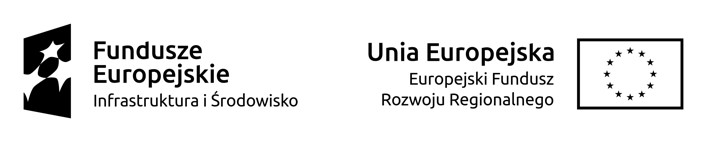 Numer sprawy   DSUiZP 252/JK/2/2018                                                                            Końskie, 2018-01-11

                                         SPECYFIKACJA ISTOTNYCH WARUNKÓW ZAMÓWIENIA
dot.: postępowania o udzielenie zamówienia publicznego na: Roboty budowalne wg. zadań 1 i 2 współfinansowane ze środków UE w ramach dofinansowania NR POIS.09.01.00-00-0209/17-00/1082/2017/1219Projektu „ Zwiększenie skuteczności udzielania świadczeń ratowniczych poprzez podniesienie ich jakości oraz poprawę dostępności i funkcjonalności Szpitalnego Oddziału Ratunkowego w Zespole Opieki Zdrowotnej w Końskich „Nr POIS.09.01.00-00-209/17w ramach działania 9.1. Infrastruktura ratownictwa medycznego oś priorytetowa IX Wzmocnienie strategicznej infrastruktury ochrony zdrowia Programu Operacyjnego Infrastruktura i Środowisko 2014-2020I.  Nazwa (firma) oraz adres zamawiającego:
Zespół Opieki ZdrowotnejUlica Gimnazjalna 41 B26-200 Końskieadres strony internetowej:  www.zoz.konskie.pl adres poczty elektronicznej E-mail:  jkruk@zoz.konskie.pl  Telefon  (41) 39 02 314 fax (41) 39 02 319Godziny urzędowania 7: 25 do 15:00adres poczty elektronicznej E-mail:  jkruk@zoz.konskie.pl  Telefon  (41) 39 02 314 fax (41) 39 02 319Godziny urzędowania 7: 25 do 15:00
II. Tryb udzielenia zamówienia
 1.	Postępowanie prowadzone jest zgodnie z przepisami ustawy z dnia 29 stycznia 2004 roku Prawo zamówień publicznych 
	tekst jednolity wprowadzony Obwieszczeniem Marszałka Sejmu z dnia 26 listopada 2015 r. w sprawie ogłoszenia jednolitego tekstu ustawy - Prawo zamówień publicznych, opublikowany w Dz. U. z 2015 r. poz. 2164 wraz ze zmianami wprowadzonymi ustawą z dnia 22 czerwca 2016 r. o zmianie ustawy - Prawo zamówień publicznych oraz niektórych innych ustaw (Dz. U. z 2016 r. poz. 1020),  oraz późniejsze zmiany  (zwanej dalej również "ustawą Pzp") a także wydane na podstawie niniejszej ustawy rozporządzenia wykonawcze dotyczące przedmiotowego zamówienia publicznego, a zwłaszcza:
1)	Rozporządzenie Ministra Rozwoju z dnia 26 lipca 2016 r. w sprawie rodzajów dokumentów, jakich może żądać zamawiający od wykonawcy w postępowaniu o udzielenie zamówienia (Dz. U.  z 2016 r. poz.1126),
2)	Rozporządzenie Prezesa Rady Ministrów z dnia 29 grudnia 2017 r. w sprawie średniego kursu złotego w stosunku do euro stanowiącego podstawę przeliczania wartości zamówień publicznych (Dz. U. z 2017 r. poz. 2477),
3)	Rozporządzenie Prezesa Rady Ministrów z dnia 29 grudnia 2017 r. w sprawie kwot wartości zamówień oraz konkursów, od których jest uzależniony obowiązek przekazywania ogłoszeń Urzędowi Publikacji Unii Europejskiej.(Dz. U. z 2017 r. poz. 2479).
2.	Postępowanie prowadzone jest w trybie przetargu nieograniczonego o wartości szacunkowej poniżej progów ustalonych na podstawie art. 11 ust. 8 Prawa zamówień publicznych.
 3.	Podstawa prawna wyboru trybu udzielenia zamówienia publicznego: art. 10 ust. 1 oraz art. 39 - 46 Prawa zamówień publicznych.
 4.	W zakresie nieuregulowanym w niniejszej Specyfikacji Istotnych Warunków Zamówienia (zwanej dalej "SIWZ" lub "specyfikacją"), zastosowanie mają przepisy ustawy Pzp.

III. Opis przedmiotu zamówienia
1. Opis przedmiotu zamówienia;1.1. Zamawiający dopuszcza możliwość składania ofert częściowych na jedną lub większą liczbę wymienionych w niniejszej specyfikacji części zamówienia - zadania od 1 do 2. 
1.2. Każdy z wykonawców może złożyć ofertę na wybrane przez siebie zadanie lub zadania.
2. Przedmiot zamówienia;  2.1 Przedmiot zamówienia w zakresie zadania nr 1 dotyczy – Budowa windy zewnętrznej dla osób niepełnosprawnych, Odwodnienie szybu wind. Zgodnie z dokumentacją projektową2.2 Przedmiot zamówienia w zakresie zadania nr 2 dotyczy -    Parking na 33 stanowiska postojowe;  Odwodnienie parkingu Przebudowa punktu przyjęć- rejestracji Ogrodzenie lądowiska dla śmigłowców ratunkowych Malowanie wewnętrzne SOR Remont konstrukcji podjazdu Zgodnie z dokumentacją projektowąZamawiający wymaga dokonania przez Wykonawcę starannej wizji lokalnej na terenie Szpitala, w obszarze wykonania przedmiotu zamówienia, przed złożeniem oferty w postępowaniu. W wypadku braku dokonania wizji lokalnej albo nienależytym dokonaniu wizji lokalnej oraz zaistnienia błędów, braków, wad lub nieścisłości w wykonywaniu przedmiotu zamówienia, których to błędów, braków, wad lub nieścisłości można by uniknąć, gdyby wizja lokalna została wykonana należycie, Wykonawca poniesie odpowiedzialność za wszelkie szkody (zarówno straty rzeczywiste, jak i utracone korzyści) powstałe u Zamawiającego w związku z brakiem dokonania albo nienależytym dokonaniem wizji lokalnej.Kody Wspólnego Słownika Zamówień: 45000000-7 Roboty budowlane3. Zamawiający nie dopuszcza możliwości składania ofert wariantowych
4. Przedmiotem niniejszego postępowania nie jest zawarcie umowy ramowej
5. Zamawiający nie dopuszcza możliwości udzielenia zamówień uzupełniających. 
6. Informacja na temat możliwości powierzenia przez wykonawcę wykonania części zamówienia podwykonawcom:
 6.1 Zamawiający nie wprowadza zastrzeżenia wskazującego na obowiązek osobistego wykonania przez Wykonawcę kluczowych części zamówienia. Wykonawca może powierzyć wykonanie części zamówienia podwykonawcy.
6.2 W przypadku powierzenia wykonania części zamówienia podwykonawcy, Wykonawca zobowiązany jest do wykazania w zał. nr 1 do SIWZ,  części zamówienia, której wykonanie zamierza powierzyć podwykonawcom.
6.3 Powierzenie wykonania części zamówienia podwykonawcom nie zwalnia wykonawcy z odpowiedzialności za należyte wykonanie zamówienia.
 
7. Wymagania stawiane wykonawcy:
7.1 Wykonawca jest odpowiedzialny za jakość, zgodność z warunkami technicznymi i jakościowymi opisanymi dla przedmiotu zamówienia. 
7.2 Wymagana jest należyta staranność przy realizacji zobowiązań umowy, 
7.3 Ustalenia i decyzje dotyczące wykonywania zamówienia uzgadniane będą przez zamawiającego z ustanowionym przedstawicielem wykonawcy. 
7.4 Określenie przez wykonawcę telefonów kontaktowych i numerów fax. oraz innych ustaleń niezbędnych dla sprawnego i terminowego wykonania zamówienia. 
7.5 Zamawiający nie ponosi odpowiedzialności za szkody wyrządzone przez wykonawcę podczas wykonywania przedmiotu zamówienia. 
8. Wymagania dot. gwarancji
wymagania dot. gwarancji zawarto w zał. nr 4 istotnych postanowień warunków umowy.
9.  Zgodnie z art. 29 ust.3a Zamawiający wymaga zatrudnienia  przez wykonawcę  lub podwykonawcę  na podstawie umowy  o pracę   wszystkich osób  wykonujących czynności o charakterze   budowlanym biorących udział w realizacji przedmiotu  zamówienia.9.1	Ustalenie wymiaru zatrudnienia  zamawiający zostawia w gestii wykonawcy, z tym zastrzeżeniem , że Zamawiający  wymaga, aby  zatrudniona osoba  brała czynny  udział przy realizacji przedmiotu zamówienia.9.2	Zamawiający ma prawo , w każdym  okresie realizacji zamówienia  zwrócić się  do wykonawcy  o przedstawienie  dokumentów potwierdzających  zatrudnienie osoby. Wykonawca ma obowiązek  przedstawić  żądane dokumenty , w każdym  przypadku nie najpóźniej niż w terminie  5 dni roboczych  od przesłania wezwania  przez Zamawiającego pod rygorem  naliczenia kar umownych.
IV. Termin wykonania zamówienia
Wymagany termin wykonania (realizacji) zamówienia do 31.05.2018 

V. Warunki udziału w postępowaniu
1. O udzielenie niniejszego zamówienia mogą ubiegać się wykonawcy, którzy:
1)	nie podlegają wykluczeniu; 
2)	spełniają warunki udziału w postępowaniu, określone w ogłoszeniu o zamówieniu oraz niniejszej specyfikacji istotnych warunków zamówienia.

2. Warunki udziału w postępowaniu dotyczą:
1)	posiadania kompetencji lub uprawnień do prowadzenia określonej działalności zawodowej,
-  działalność zawodowa prowadzona na potrzeby wykonania przedmiotu zamówienia nie wymaga posiadania specjalnych kompetencji lub uprawnień.

2)	sytuacji ekonomicznej lub finansowej,
 O Udzielenie zamówienia  mogą ubiegać  się wykonawcy, którzy ubezpieczeni są od  odpowiedzialności cywilnej  w zakresie  prowadzonej działalności  związanej z przedmiotem  zamówienia na sumę  gwarancyjną:200 000,00 zł do zadania nr 1600 000,00 zł do zadania nr 2 
3)	zdolności technicznej lub zawodowej,
 O udzielenie zamówienia mogą ubiegać się wykonawcy , którzy nie  wcześniej  niż w okresie  ostatnich 5 lat przed upływem  terminu składania ofert, a jeżeli  okres prowadzenia działalności  jest krótszy  -  w tym okresie, wykonali  należycie, zgodnie z przepisami  prawa budowlanego i prawidłowo ukończyli   przynajmniej jedną robotę budowlaną: do zadania nr 1 budowa windy zewnętrznejdo zadania nr 2 polegającą na remoncie lub budowie lub przebudowie parkingów lub drógO udzielenie zamówienia  mogą ubiegać  się wykonawcy dysponujący następującymi osobami niezbędnymi do realizacji zamówienia:do zadania nr 1 - minimum 1 osobą na stanowisku Kierownika  budowy posiadającego  uprawnienia  budowlane  do kierowania  robotami budowlanymi  bez ograniczeń w specjalności  konstrukcyjno-  budowlanej lub posiadającego odpowiadające im ważne uprawnienia budowlane, które zostały wydane na podstawie wcześniej obowiązujących przepisów prawa lub które zostały wydane na podstawie obowiązujących przepisów w innych krajach- minimum 1 osobą na stanowisku Kierownika robót elektrycznych posiadającym uprawnienia budowlane do kierowania robotami budowlanymi bez ograniczeń w specjalności instalacyjnej w zakresie sieci, instalacji, urządzeń elektrycznych i elektroenergetycznych lub posiadającego odpowiadające im ważne uprawnienia budowlane, które zostały wydane na podstawie wcześniej obowiązujących przepisów prawa lub które zostały wydane na podstawie obowiązujących przepisów w innych krajachdo zadania nr 2  - minimum 1 osobą na stanowisku Kierownika Budowy posiadającą uprawnienia budowlane w specjalności drogowej lub odpowiadające im ważne uprawnienia budowlane, które zostały wydane na podstawie wcześniej obowiązujących przepisów, posiadającą co najmniej 3-letnie doświadczenie zawodowe na stanowisku kierownika budowy lub kierownika robót, w tym doświadczenie zdobyte przy realizacji co najmniej dwóch robót budowlanych polegających na remoncie lub budowie lub przebudowie parkingów lub dróg- minimum 1 osobą na stanowisku Kierownika  budowy posiadającego  uprawnienia  budowlane  do kierowania  robotami budowlanymi  bez ograniczeń w specjalności  konstrukcyjno-  budowlanej lub posiadającego odpowiadające im ważne uprawnienia budowlane, które zostały wydane na podstawie wcześniej obowiązujących przepisów prawa lub które zostały wydane na podstawie obowiązujących przepisów w innych krajach3.   Wykonawca może w celu potwierdzenia spełniania warunków udziału w postępowaniu, w stosownych sytuacjach oraz w odniesieniu do konkretnego zamówienia, lub jego części, polegać na zdolnościach technicznych lub zawodowych lub sytuacji finansowej lub ekonomicznej innych podmiotów, niezależnie od charakteru prawnego łączących go z nim stosunków prawnych. 3.1	Wykonawca, który polega na zdolnościach lub sytuacji innych podmiotów, musi udowodnić zamawiającemu, że realizując zamówienie, będzie dysponował niezbędnymi zasobami tych podmiotów, w szczególności przedstawiając zobowiązanie tych podmiotów do oddania mu do dyspozycji niezbędnych zasobów na potrzeby realizacji zamówienia. 3.2	Zamawiający oceni, czy udostępniane wykonawcy przez inne podmioty zdolności techniczne lub zawodowe lub ich sytuacja finansowa lub ekonomiczna, pozwalają na wykazanie przez wykonawcę spełniania warunków udziału w postępowaniu oraz bada, czy nie zachodzą wobec tego podmiotu podstawy wykluczenia, o których mowa w art. 24 ust. 1 pkt 13–22 . 3.3.	W odniesieniu do warunków dotyczących wykształcenia, kwalifikacji zawodowych lub doświadczenia, wykonawcy mogą polegać na zdolnościach innych podmiotów, jeśli podmioty te zrealizują roboty budowlane lub usługi, do realizacji których te zdolności są wymagane. 3.4.	Wykonawca, który polega na sytuacji finansowej lub ekonomicznej innych podmiotów, odpowiada solidarnie z podmiotem, który zobowiązał się do udostępnienia zasobów, za szkodę poniesioną przez zamawiającego powstałą wskutek nieudostępnienia tych zasobów, chyba że za nieudostępnienie zasobów nie ponosi winy. 3.5.	Jeżeli zdolności techniczne lub zawodowe lub sytuacja ekonomiczna lub finansowa, podmiotu, o którym mowa w art. 22a ust.1, nie potwierdzają spełnienia przez wykonawcę warunków udziału w postępowaniu lub zachodzą wobec tych podmiotów podstawy wykluczenia, zamawiający żąda, aby wykonawca w terminie określonym przez zamawiającego: 1)	zastąpił ten podmiot innym podmiotem lub podmiotami lub 2)	zobowiązał się do osobistego wykonania odpowiedniej części zamówienia, jeżeli wykaże zdolności techniczne lub zawodowe lub sytuację finansową lub ekonomiczną, o których mowa w art. 22a ust. 1.4. W niniejszym postępowaniu Zamawiający dokona oceny ofert, a następnie zbada, czy wykonawca, którego oferta została oceniona jako najkorzystniejsza nie podlega wykluczeniu oraz spełnia warunki udziału w postępowaniu. Jeżeli wykonawca ten będzie się uchylał od zawarcia umowy  Zamawiający zbada, czy wykonawca, który złożył ofertę najwyżej ocenioną spośród pozostałych ofert nie podlega wykluczeniu oraz spełnia warunki udziału w postępowaniu.5. Określone przez Zamawiającego warunki udziału w postępowaniu oraz wymagane środki dowodowe mają na celu ocenę zdolności wykonawcy do należytego wykonania niniejszego zamówienia. Wykonawcy, którzy nie wykażą spełnienia warunków udziału w postępowaniu podlegać będą wykluczeniu z udziału w postępowaniu. 
6. W przypadku wykonawców wspólnie ubiegających się o udzielenie zamówienia, zobowiązani są oni wykazać spełnienie warunków udziału w postępowaniu wspólnie.
 
VI. Podstawy wykluczenia z udziału w postępowaniu
1. Z udziału w niniejszym postępowaniu wyklucza się wykonawców, którzy podlegają wykluczeniu na podstawie art. 24 ust. 1 ustawy Pzp.

2. Zamawiający nie przewiduje wykluczenia wykonawcy z udziału w postępowaniu na podstawie art. 24 ust. 5 ustawy Pzp.

3. Wykonawca w terminie 3 dni od przekazania ( zamieszczenia informacji na  stronie internetowej: http: /zoz-konskie.bip.org.pl/) Informacji o treści złożonych ofert, przekazuje Zamawiającemu oświadczenie o przynależności lub braku przynależności do tej samej grupy kapitałowej. Wraz ze złożeniem oświadczenia, Wykonawca może przedstawić dowody, że powiązania z innym Wykonawcą nie prowadzą do zakłócenia konkurencji w niniejszym postępowaniu.
4. Ofertę wykonawcy wykluczonego uznaje się za odrzuconą. Zamawiający może wykluczyć Wykonawcę na każdym etapie postępowania o udzielenie zamówienia5. Zamawiający odrzuca ofertę, jeżeli:
1) jest niezgodną z ustawą.
2) jej treść nie odpowiada treści specyfikacji istotnych warunków zamówienia, z zastrzeżeniem art. 87 ust. 2 pkt. 3 ustawy Pzp.
3) jej złożenie stanowi czyn nieuczciwej konkurencji w rozumieniu przepisów o zwalczaniu nieuczciwej konkurencji.
4) jest ofertą, która zawiera rażąco niską cenę lub koszt w stosunku do przedmiotu zamówienia.
5) została złożona przez wykonawcę wykluczonego z udziału w postępowaniu o udzielenie zamówienia.
6) zawiera błędy w obliczeniu ceny lub kosztu.
7) wykonawca w terminie 3 dni od dnia doręczenia zawiadomienia nie zgodził się na poprawienie omyłki, o której mowa w art. 87 ust. 2 pkt. 3 ustawy Pzp.
8) jest nieważna na podstawie odrębnych przepisów,
10) wykonawca nie wyraził zgody, o której mowa w art. 85 ust. 2 ustawy Pzp, na przedłużenie terminu związania ofertą;
11) jej przyjęcie naruszałoby bezpieczeństwo publiczne lub istotny interes bezpieczeństwa państwa, a tego bezpieczeństwa lub interesu nie można zagwarantować w inny sposób. 
12) wadium nie zostało wniesione lub zostało wniesione w sposób nieprawidłowy, jeżeli zamawiający żądał wniesienia wadium
 

6. Ocena spełnienia warunków udziału w postępowaniu oraz niepodleganie wykluczeniu dokonywana będzie w oparciu o złożone przez wykonawcę w niniejszym postępowaniu oświadczenia / dokumenty.

VII. Wykaz oświadczeń lub dokumentów, potwierdzających spełnianie warunków udziału w postępowaniu oraz brak podstaw wykluczenia 1. Na ofertę składają się następujące dokumenty i załączniki:
2) Formularz ofertowy - do każdego z zadań oddzielnie - wypełniony i podpisany przez wykonawcę 
3) Oświadczenie Wykonawcy o spełnieniu warunków udziału w postępowaniu oraz 4) Oświadczenie Wykonawcy o nie podleganiu wykluczeniu - wypełnione i podpisane przez wykonawcę, które stanowić będzie wstępne potwierdzenie spełnienia warunków udziału w postępowaniu oraz brak podstaw wykluczenia.5) Odpowiednie pełnomocnictwo ( jeśli dotyczy)Zgodnie z art. 24 aa ustawy Pzp Zamawiający najpierw dokona oceny ofert, a następnie zbada, czy wykonawca, którego oferta została oceniona jako najkorzystniejsza, nie podlega wykluczeniu oraz spełnia warunki udziału w postępowaniu. Jeżeli jest to niezbędne do zapewnienia odpowiedniego przebiegu postępowania o udzielenie zamówienia,  Zamawiający może na każdym etapie postępowania wezwać wykonawców do złożenia wszystkich lub niektórych oświadczeń lub dokumentów potwierdzających, że nie podlegają wykluczeniu, spełniają warunki udziału w postępowaniu, a jeżeli zachodzą uzasadnione podstawy do uznania, że złożone uprzednio oświadczenia lub  dokumenty nie są już aktualne, do złożenia aktualnych oświadczeń lub dokumentów.Zamawiający przed udzieleniem zamówienia, może wezwać wykonawcę, którego oferta została najwyżej oceniona, do złożenia w wyznaczonym, nie krótszym niż 5 dni, terminie aktualnych na dzień złożenia oświadczeń lub dokumentów potwierdzających okoliczności, o których mowa w art. 25 ust. 1. Wykonawca , który  polega na zdolnościach  lub sytuacja innego  podmiotu  na zasadach  określonych w art.22 a ustawy, przedstawia  w odniesieniu do tych  podmiotów dokumenty wymienione  w rozdz. VII pkt. 3.2 Oświadczenie o przynależności lub braku przynależności do tej samej grupy kapitałowej, o której mowa w art.24 ust. 1 pkt 23, Wykonawca zobowiązany jest przekazać Zamawiającemu w terminie 3 dni od zamieszczenia na stronie internetowej informacji, o której mowa w art. 86 ust. 5.3. W celu potwierdzenia spełniania przez wykonawcę warunków udziału w postępowaniu, zamawiający żąda:1) Oświadczenie  Wykonawcy  dotyczące  spełnienia warunków udziału w postępowaniu, które stanowi załącznik do siwz ( zał. nr 3 b) – oświadczenie składane wraz z ofertą.2) Wykaz osób, skierowanych  przez wykonawcę  do realizacji  zamówienia publicznego, w szczególności  odpowiedzialnych  za realizacje zadania, kontrolę jakości  lub kierowane robotami budowlanymi, wraz  z informacjami na temat ich  kwalifikacji zawodowych, uprawnień, doświadczenia i wykształcenia  niezbędnych  do wykonania zamówienia publicznego , a także zakresu wykonywanych przez nie czynności  oraz  informacją o postawie do dysponowania  tymi osobami. (zał. 2a) – dokument składany na wezwanie Zamawiającego zgodnie z rozdziałem VII pkt 2 niniejszej SIWZ.3) Polisę od odpowiedzialności cywilnej zakresie prowadzonej działalności gospodarczej, w tym zgodnej z przedmiotem niniejszego zamówienia, na wartość zamówienia -  dokument składany na wezwanie Zamawiającego zgodnie z rozdziałem VII pkt 2 niniejszej SIWZ.4) Wykaz robót budowlanych wykonanych nie wcześniej niż w okresie ostatnich 5 lat przed upływem terminu składania ofert, a jeżeli  okres prowadzenie działalności  jest krótszy- w tym okresie, w zakresie  niezbędnym  do wykazania  spełnienia  warunku  opisanego w V.2.3) (zał. 2b) do SIWZ - dokument składany na wezwanie Zamawiającego zgodnie z rozdziałem VII pkt 2 niniejszej SIWZ.Jeżeli z uzasadnionej przyczyny Wykonawca nie może złożyć dokumentów dotyczących sytuacji finansowej lub ekonomicznej wymaganych przez zamawiającego, może złożyć inny dokument, który w wystarczający sposób potwierdza spełnianie opisanego przez zamawiającego warunku udziału w postępowaniu.3.1	W celu potwierdzenia braku podstaw wykluczenia wykonawcy z udziału w postępowaniu zamawiający żąda następujących dokumentów:1)	Oświadczenie o braku podstaw do wykluczenia  z postępowania   ( zał. 3a) – oświadczenie składane wraz z ofertą.4. Dokumenty i oświadczenia wymienione w pkt. VII. wykonawca może dołączyć do oferty.
 
5. Postanowienia dotyczące składanych w niniejszym postępowaniu dokumentów i oświadczeń:

1) Oświadczenia Wykonawcy, Podmiotów udostępniających zasoby, Podwykonawców składane są w oryginale, podpisane przez osoby uprawnione do reprezentowania ww. podmiotów.
2) Dokumenty, inne niż oświadczenia, składane są w oryginale lub kopii potwierdzonej za zgodność z oryginałem, podpisane przez osoby uprawnione do reprezentowania.
3) Poświadczenie za zgodność z oryginałem dokonuje odpowiednio Wykonawca, Podmiot udostępniający zasoby albo Wykonawca wspólnie ubiegający się o udzielenie zamówienia publicznego, albo Podwykonawca - w zakresie dokumentów, które każdego z nich dotyczą.
4) Poświadczenie za zgodność z oryginałem następuje w formie pisemnej lub w formie elektronicznej 5) Oferta, wszystkie wymagane załączniki, składane dokumenty oraz oświadczenia podpisane przez upoważnionego przedstawiciela wykonawcy wymagają załączenia właściwego pełnomocnictwa lub umocowania prawnego. Pełnomocnictwo należy złożyć w formie oryginału lub notarialnie poświadczonej kopii.
6) Dokumenty sporządzone w języku obcym są składane wraz z tłumaczeniem na język polski.
7) Zamawiający może żądać przedstawienia oryginału lub notarialnie poświadczonej kopii dokumentu, innego niż oświadczenie, wyłącznie wtedy, gdy złożona przez wykonawcę kopia dokumentu jest nieczytelna lub budzi wątpliwości co do jej prawdziwości.
 
VIII. Informacja o sposobie porozumiewania się zamawiającego z wykonawcami.
1. Komunikacja pomiędzy Zamawiającym a wykonawcami odbywać się  za pośrednictwem operatora pocztowego w rozumieniu ustawy z dnia 23 listopada 2012 r. - Prawo pocztowe (Dz. U. z 2012 r. poz. 1529 oraz z 2015 r. poz. 1830),  -  osobiście,  -  za pośrednictwem posłańca,  -  faksu,  -  przy użyciu środków komunikacji elektronicznej w rozumieniu ustawy z dnia 18 lipca 2002 r. o świadczeniu usług drogą elektroniczną (Dz. U. z 2013 r. poz. 1422, z 2015 r. poz. 1844 oraz z 2016 r. poz. 147 i 615). Wszelkie oświadczenia, wnioski, zawiadomienia oraz informacje przekazywane:
 należy kierować / przekazywać na:   adres zamawiającego podany w pkt. I niniejszej Specyfikacji.
-  za pomocą faksu należy kierować na nr faksu: podany w pkt. I niniejszej specyfikacji istotnych warunków zamówienia 
- przy użyciu środków komunikacji elektronicznej (poczta elektroniczna) należy kierować na adres poczty elektronicznej zamawiającego: -  podany w pkt. I niniejszej specyfikacji istotnych warunków zamówienia Każda ze stron na żądanie drugiej niezwłocznie potwierdza fakt otrzymania oświadczeń, wniosków, zawiadomień oraz innych informacji przekazanych przy użyciu faxu i środków komunikacji elektronicznej.

 2. Osoby uprawnione do porozumiewania się z wykonawcami

 1). Osobą ze strony Zamawiającego upoważnioną w sprawach merytorycznych do kontaktowania się z Wykonawcami jest:
 stanowisko:	Starszy Inspektor ds. Zamówień  Publicznych.imię i nazwisko	- Jacek Kruknumer telefonu          	( 41) 39 02 314    w godzinach 7:25 a 15:00fax. 	( 41) 39 02 319   w godzinach 7:00 a 14:25 lub na adres e-mail:  jkruk@zoz.konskie.pl  2). Osobą ze strony Zamawiającego upoważnioną do potwierdzenia wpływu oświadczeń, wniosków, zawiadomień oraz innych informacji przekazanych za pomocą teleksu, telefaksu lub drogą elektroniczną jest:
 stanowisko:	Starszy Inspektor ds. Zamówień  Publicznych.imię i nazwisko	- Jacek Kruknumer telefonu          	( 41) 39 02 314    w godzinach 7:25 a 15:00fax. 	( 41) 39 02 319   w godzinach 7:00 a 14:25 lub na adres e-mail:  jkruk@zoz.konskie.pl  
Zamawiający zaleca, aby korespondencja/ zapytania przesłane faksem zostały również przesłane drogą  elektroniczną w wersji edytowalnej. Zamawiający zawiadamia, że wszelkie informacje przekazane drogą elektroniczną i faxem. będą mogły być odebrane tylko w dni robocze od godz. 7:00 do godz. 14:25. Przesłane informacje w/w sposobami  komunikacji  po godz. 14:25 będą mogły być skutecznie odebrane przez Zamawiającego w następnym dniu roboczym. Okoliczność powyższa wynika z regulaminu wewnętrznego Zamawiającego w którym określono godziny pracy.3. Wyjaśnienie treści specyfikacji istotnych warunków zamówienia
1)	Wykonawca może zwrócić się do zamawiającego o wyjaśnienie treści niniejszej specyfikacji istotnych warunków zamówienia. Zamawiający udzieli wyjaśnień niezwłocznie wszystkim wykonawcom, którym przekazał specyfikację istotnych warunków zamówienia nie później niż na 2 dni przed upływem terminu składania ofert, z zastrzeżeniem pkt.2).
2)	Jeżeli wniosek o wyjaśnienie treści specyfikacji wpłynie do zamawiającego później niż do końca dnia, w którym upływa połowa wyznaczonego (pkt. XII niniejszej specyfikacji) terminu składania ofert lub dotyczy udzielonych wyjaśnień, zamawiający może udzielić wyjaśnień lub pozostawić wniosek bez rozpoznania.
3)	Ewentualna zmiana terminu składania ofert nie powoduje przesunięcia terminu, o którym mowa w pkt. 2), po upłynięciu, którego zamawiający może pozostawić wniosek o wyjaśnienie treści specyfikacji bez rozpoznania.
4)	Treść zapytań oraz udzielone wyjaśnienia zostaną jednocześnie przekazane wszystkim wykonawcom, którym przekazano specyfikację istotnych warunków zamówienia, bez ujawniania źródła zapytania oraz zamieszczone na stronie internetowej:  

5)	Nie udziela się żadnych ustnych i telefonicznych informacji, wyjaśnień czy odpowiedzi na kierowane do zamawiającego zapytania w sprawach wymagających zachowania pisemności postępowania.
6) Zamawiający nie przewiduje zorganizowania zebrania wszystkich wykonawców
 4. Modyfikacja treści specyfikacji istotnych warunków zamówienia:
1)	W uzasadnionych przypadkach zamawiający może przed upływem terminu składania ofert zmodyfikować treść specyfikacji istotnych warunków zamówienia.
2)	Wprowadzone w ten sposób modyfikacje, uzupełnienia i ustalenia lub zmiany, w tym zmiany terminów zamieszczone zostaną na stronie internetowej: http: /zoz-konskie.bip.org.pl/3)	Wszelkie modyfikacje, uzupełnienia i ustalenia oraz zmiany, w tym zmiany terminów, jak również pytania wykonawców wraz z wyjaśnieniami stają się integralną częścią specyfikacji istotnych warunków zamówienia i będą wiążące przy składaniu ofert. Wszelkie prawa i zobowiązania wykonawcy odnośnie wcześniej ustalonych terminów będą podlegały nowemu terminowi.
4)	Jeżeli wprowadzona modyfikacja treści specyfikacji nie prowadzi do zmiany treści ogłoszenia zamawiający może przedłużyć termin składania ofert o czas niezbędny na wprowadzenie zmian w ofertach, jeżeli będzie to niezbędne.
5)	Jeżeli wprowadzona modyfikacja treści specyfikacji prowadzi do zmiany treści ogłoszenia zamawiający zamieści w Biuletynie Zamówień Publicznych "ogłoszenie o zmianie głoszenia zamieszczonego w Biuletynie Zamówień Publicznych", przedłużając jednocześnie termin składania ofert o czas niezbędny na wprowadzenie zmian w ofertach, jeżeli spełnione zostaną przesłanki określone w art. 12a ust. 1 lub 2 Prawa zamówień publicznych.
6)	Niezwłocznie po zamieszczeniu w Biuletynie Zamówień Publicznych "ogłoszenia o zmianie głoszenia zamieszczonego w Biuletynie Zamówień Publicznych zamawiający zamieści informację o zmianach na stronie internetowej: http: /zoz-konskie.bip.org.pl/

IX. Wymagania dotyczące wadium
1. Zamawiający wymaga wniesienia wadium 
Ustala się wadium w wysokości: 20 000,00 zł dla zadania nr 1 60 000,00 zł dla zadania nr 2Wykonawca wnosi wadium w wybranej przez siebie, wymienionej poniżej, formie:
1)	w pieniądzu, przelewem na rachunek bankowy: 
2)	w poręczeniach bankowych lub poręczeniach spółdzielczej kasy oszczędnościowo - kredytowej, z tym, że zobowiązanie kasy jest zobowiązaniem pieniężnym,
3)	w gwarancjach bankowych, 
4)	w gwarancjach ubezpieczeniowych 
5)	w poręczeniach udzielanych przez podmioty, o których mowa w art. 6b ust. 5 pkt 2 ustawy z dnia 9 listopada 2000 r. o utworzeniu Polskiej Agencji Rozwoju Przedsiębiorczości (Dz. U. z 2014 r. poz. 1804 oraz z 2015 r. poz. 978 i 1240) 
w terminie przewidzianym na złożenie ofert tj. 26-01-2018, do godz. 10;45 , sposób przekazania: Jeżeli wadium zostanie wniesione w pieniądzu, przelewem, Wykonawca dołącza do oferty kserokopię wpłaty wadium z potwierdzeniem dokonanego przelewu. W przypadku wniesienia wadium w formie poręczenia  lub innej formie, do oferty należy dołączyć poświadczoną za zgodność z oryginałem kserokopię, a oryginał zdeponować ZOZ Końskie ul. Gimnazjalna 41 B w KASIE  w osobnej kopercie oznakowanej   „wadium roboty budowalne wg. zadań 1 i 2" 

4. Wadium wnoszone w pieniądzu wpłaca się przelewem na rachunek bankowy:
 BANK PEKAO S.A. o/Końskie   12124044161111000049563124  z adnotacją „wadium roboty budowalne wg. zadań 1 i 2" 
5. Wadium wniesione w pieniądzu zamawiający przechowuje na rachunku bankowym.
6. Wadium wniesione w pieniądzu należy złożyć z odpowiednim wyprzedzeniem, tak aby wpłynęło ono na rachunek bankowy Zamawiającego przed upływem terminu składania ofert. Powyższe zalecenie wynika z czasu trwania rozliczeń międzybankowych. Za termin wniesienia wadium w formie pieniężnej przyjmuje się termin uznania na rachunku bankowym Zamawiającego.
7. Wadium wniesione w pieniądzu, zostanie zwrócone wraz z odsetkami wynikającymi z umowy rachunku bankowego, na którym było ono przechowywane, pomniejszone o koszty prowadzenia rachunku bankowego oraz prowizji bankowej za przelew pieniędzy na rachunek bankowy wskazany przez wykonawcę.
8. Wadium wniesione w formie innej niż pieniądz należy złożyć w formie oryginału, razem z ofertą w osobnej kopercie.
9. Polisa, poręczenie, gwarancja lub inny dokument stanowiący formę wadium winno zawierać stwierdzenie, że na pierwsze pisemne żądanie Zamawiającego wzywające do zapłaty kwoty wadium zgodnie z warunkami specyfikacji istotnych warunków zamówienia, następuje jego bezwarunkowa wypłata bez jakichkolwiek zastrzeżeń ze strony gwaranta / poręczyciela.
10. W przypadku niezabezpieczenia oferty jedną z określonych w niniejszej specyfikacji form wadium (niewniesienie wadium lub wniesienie w sposób nieprawidłowy) oferta wykonawcy podlegać będzie odrzuceniu.
11. Zamawiający zwróci niezwłocznie wadium wszystkim wykonawcom po wyborze najkorzystniejszej oferty lub unieważnieniu postępowania, z wyjątkiem wykonawcy, którego oferta zostanie wybrana jako najkorzystniejsza.
12. Wykonawcy, którego oferta zostanie wybrana jako najkorzystniejsza, Zamawiający zwróci wadium niezwłocznie po zawarciu umowy.
13. Zamawiający zwróci niezwłocznie wadium na wniosek wykonawcy, który wycofał ofertę przed upływem terminu składania ofert.
14. Zamawiający zatrzymuje wadium wraz z odsetkami, w przypadku wystąpienia przesłanek określonych w art. 46 ust. 4a i 5 ustawy Pzp.
15. W zakresie wadium obowiązują uregulowania Prawa zamówień publicznych zawarte w art. 45 i 46 Prawa zamówień publicznych.

X. Termin związania ofertą
 1.	Bieg terminu związania ofertą rozpoczyna się wraz z upływem terminu składania ofert.
 2.	Wykonawca pozostaje związany ofertą przez okres 30 dni od upływu terminu składania ofert. 
 3.	W uzasadnionych przypadkach, na co najmniej 3 dni przed upływem terminu związania ofertą zamawiający może tylko raz zwrócić się do wykonawców o wyrażenie zgody na przedłużenie tego terminu o oznaczony okres, nie dłuższy jednak niż 60 dni.
 4.	Wykonawca może przedłużyć termin związania ofertą samodzielnie, zawiadamiając o tym zamawiającego.
 5.	Jeżeli przedłużenie terminu związania ofertą dokonywane jest po wyborze oferty najkorzystniejszej, obowiązek wniesienia nowego wadium lub jego przedłużenia dotyczy jedynie wykonawcy, którego oferta została wybrana jako najkorzystniejsza.

XI. Opis sposobu przygotowania oferty
1. Przygotowanie oferty:
1)	Na ofertę składają się wszystkie oświadczenia i załączniki wymienione w pkt. VII niniejszej specyfikacji. 
2)	Wykonawca może złożyć jedną ofertę, w formie pisemnej, w języku polskim, pismem czytelnym.
3)	Koszty związane z przygotowaniem oferty ponosi składający ofertę.
4)	Oferta oraz wymagane formularze, zestawienia i wykazy składane wraz z ofertą wymagają podpisu osób uprawnionych do reprezentowania firmy w obrocie gospodarczym, zgodnie z aktem rejestracyjnym oraz przepisami prawa.
5)	Oferta podpisana przez upoważnionego przedstawiciela wykonawcy wymaga załączenia właściwego pełnomocnictwa lub umocowania prawnego.
6)	Oferta powinna zawierać wszystkie wymagane dokumenty, oświadczenia, załączniki i inne dokumenty, o których mowa w treści niniejszej specyfikacji.
7)	Dokumenty winny być sporządzone zgodnie z zaleceniami oraz przedstawionymi przez zamawiającego wzorcami (załącznikami), zawierać informacje i dane określone w tych dokumentach.
8)	Poprawki w ofercie (przekreślenie, przerobienie, uzupełnienie, nadpisanie, dopisanie, użycie korektora itp.) muszą być naniesione czytelnie oraz opatrzone podpisem osoby/osób uprawnionych do reprezentowania wykonawcy.
9)	Wszystkie strony oferty powinny być spięte (zszyte) w sposób trwały, zapobiegający możliwości dekompletacji zawartości oferty.
10)	Wykonawca może zastrzec w ofercie informacje stanowiące tajemnice przedsiębiorstwa w rozumieniu przepisów o zwalczaniu nieuczciwej konkurencji. Wykonawca w takim przypadku zobowiązany jest wykazać, iż zastrzeżone informacje stanowią tajemnicę przedsiębiorstwa, a także wydzielić je w wybrany przez siebie sposób, zapewniający zachowanie tajemnicy przedsiębiorstwa. Tak wydzielonych informacji Zamawiający nie będzie ujawniał. Wykonawca nie może zastrzec informacji i dokumentów, których jawność wynika z innych aktów prawnych w tym m.in. z zapisu art. 86 ust. 4 ustawy Pzp.
11)	Wykonawca, składając ofertę, informuje zamawiającego, czy wybór jego oferty będzie prowadzić do powstania u Zamawiającego obowiązku podatkowego, wskazując jednocześnie nazwę (rodzaj) towaru lub usługi, których dostawa lub świadczenie będzie prowadzić do powstania tego obowiązku, oraz wskazując ich wartość bez kwoty podatku.

2. Postanowienia dotyczące wnoszenia oferty wspólnej przez dwa lub więcej podmioty gospodarcze (konsorcja/ spółki cywilne):
1)	Wykonawcy mogą wspólnie ubiegać się o udzielenie zamówienia.
2)	Wykonawcy ustanawiają pełnomocnika do reprezentowania ich w postępowaniu o udzielenie zamówienia albo do reprezentowania w postępowaniu i zawarcia umowy, a pełnomocnictwo / upoważnienie do pełnienia takiej funkcji wystawione zgodnie z wymogami ustawowymi, podpisane przez prawnie upoważnionych przedstawicieli każdego z wykonawców występujących wspólnie należy załączyć do oferty.
3)	Oferta winna być podpisana przez każdego z wykonawców występujących wspólnie lub przez upoważnionego przedstawiciela.
4)	Wykonawcy wspólnie ubiegający się o udzielenie zamówienia ponoszą solidarną odpowiedzialność za wykonanie umowy.
5)	Jeżeli oferta wspólna złożona przez dwóch lub więcej wykonawców zostanie wyłoniona w prowadzonym postępowaniu jako najkorzystniejsza przed podpisaniem umowy zamawiający zażąda w wyznaczonym terminie złożenia umowy regulującej współpracę tych wykonawców, podpisanej przez wszystkich wykonawców, przy czym termin, na jaki została zawarta nie może być krótszy niż termin realizacji zamówienia.
6)	Wykonawców obowiązują postanowienia pkt. VII "Wykaz oświadczeń lub dokumentów, potwierdzających spełnianie warunków udziału w postępowaniu oraz brak podstaw wykluczenia" pkt. 6 w sprawie dokumentów wymaganych w przypadku składania oferty wspólnej.
3. Sposób zaadresowania oferty:
1)	Obowiązkiem wykonawcy jest złożenie oferty w sposób gwarantujący zachowanie poufności jej treści oraz zabezpieczający jej nienaruszalność do terminu otwarcia ofert (nieprzejrzysta, zamknięta koperta).
2)	Koperta / opakowanie zawierające ofertę winno być zaadresowane do zamawiającego na adres podany w punkcie 1 niniejszej specyfikacji i opatrzone nazwą, dokładnym adresem wykonawcy oraz oznaczone w sposób następujący:
 
"Przetarg –roboty budowalne wg. zadań 1 i 2 nie otwierać przed  26-01-2018 , godz.11:00"
3)	Zamawiający nie ponosi odpowiedzialności za zdarzenia wynikające z nienależytego oznakowania koperty / opakowania lub braku którejkolwiek z wymaganych informacji.
4. Postanowienia dotyczące prowadzenia przez Zamawiającego wyjaśnień w toku badania i oceny ofert:
1)	Zamawiający może wezwać wykonawców do złożenia, uzupełnienia, poprawienia lub udzielenia wyjaśnień w terminie przez siebie wskazanym odpowiednich oświadczeń lub dokumentów:
potwierdzających spełnienie warunków udziału w postępowaniu,
potwierdzających spełnienie przez oferowane dostawy, usługi lub roboty budowlane wymagań określonych przez zamawiającego, 
potwierdzających brak podstaw wykluczenia, 
oświadczenia o którym mowa w pkt. VII. 1. 2.3) niniejszej specyfikacji,
innych dokumentów niezbędnych do przeprowadzenia postępowania,
pełnomocnictw,
 
2)	W toku badania i oceny ofert zamawiający może żądać od wykonawców wyjaśnień dotyczących treści złożonych ofert oraz wyjaśnień dotyczących oświadczeń lub dokumentów potwierdzających: 
a.	spełnienie przez wykonawców warunków udziału w postępowaniu,
b.	spełnienie przez oferowane dostawy, usługi lub roboty budowlane wymagań określonych przez zamawiającego,
c.	potwierdzających brak podstaw wykluczenia 
3)	Zamawiający poprawia w ofercie oczywiste omyłki pisarskie oraz oczywiste omyłki rachunkowe, z uwzględnieniem konsekwencji rachunkowych dokonanych poprawek, niezwłocznie zawia­damiając o tym wykonawcę, którego oferta została poprawiona.
4)	Zamawiający poprawia w ofercie inne omyłki polegające na niezgodności oferty ze specyfikacją istotnych warunków zamówienia, niepowodujące istotnych zmian w ofercie, niezwłocznie zawia­damiając o tym wykonawcę, którego oferta została poprawiona. Oferta wykonawcy, który w terminie 3 dni od dnia doręczenia zawiadomienia nie zgodził się na poprawienie takiej omyłki podlega odrzuceniu.
5)	Zamawiający w celu ustalenia, czy oferta zawiera rażąco niską cenę lub koszt w stosunku do przedmiotu zamówienia zwróci się do wykonawcy o udzielenie wyjaśnień, w tym złożenie dowodów, dotyczących wyliczenia ceny lub kosztu.
6)	Zamawiający odrzuca ofertę wykonawcy, który nie udzielił wyjaśnień lub jeżeli dokonana ocena wyjaśnień wraz ze złożonymi dowodami potwierdza, że oferta zawiera rażąco niską cenę lub koszt w stosunku do przedmiotu zamówienia.

XII. Miejsce i termin składania i otwarcia ofert
1. Oferty należy składać do dnia:  26-01-2018 do godz. 10:45 w siedzibie zamawiającego
 Zespół Opieki Zdrowotnej,   ulica Gimnazjalna 41 B,   26-200 Końskie,   SEKRETARIAT  2. Wykonawca może, przed upływem terminu do składania ofert, zmienić lub wycofać ofertę. Zmiana, jak i wycofanie oferty, wymagają zachowania formy pisemnej.

3. Oferty zostaną otwarte dnia:  26-01-2018 o godz. 11:00  w siedzibie zamawiającego ; Zespół Opieki Zdrowotnej, ulica Gimnazjalna 41 B,  26-200 Końskie    Sala konferencyjna 

XIII. Opis sposobu obliczenia ceny
 Cena oferty uwzględnia wszystkie zobowiązania, musi być podana w PLN cyfrowo i słownie, z wyodrębnieniem należnego podatku VAT - jeżeli występuje.
Cena podana w ofercie winna obejmować wszystkie koszty i składniki związane z wykonaniem zamówienia oraz warunkami stawianymi przez zamawiającego. 
Cena może być tylko jedna za oferowany przedmiot zamówienia, nie dopuszcza się wariantowości cen.
 Cena nie ulega zmianie przez okres ważności oferty (związania ofertą).
Cenę za wykonanie przedmiotu zamówienia należy przedstawić w "Formularzu ofertowym" stanowiącym załącznik do niniejszej specyfikacji istotnych warunków zamówienia.
 
XIV. Opis kryteriów, którymi zamawiający będzie się kierował przy wyborze oferty
1. Kryteria oceny ofert; ocena ofert wyliczana będzie dla każdego z zadań oddzielnie. Zamawiający uzna oferty za spełniające wymagania i przyjmie do szczegółowego rozpatrywania, jeżeli:
1.1.	oferta, spełnia wymagania określone niniejszą specyfikacją,
1.2.	oferta została złożona, w określonym przez zamawiającego terminie,
1.3.	wykonawca przedstawił ofertę zgodną co do treści z wymaganiami zamawiającego.

2. Kryteria oceny ofert - stosowanie matematycznych obliczeń przy ocenie ofert, stanowi podstawową zasadę oceny ofert, które oceniane będą w odniesieniu do najkorzystniejszych warunków przedstawionych przez wykonawców w zakresie każdego kryterium.
2.2. Za parametry najkorzystniejsze w danym kryterium, oferta otrzyma maksymalną ilość punktów ustaloną w poniższym opisie, pozostałe będą oceniane odpowiednio - proporcjonalnie do parametru najkorzystniejszego, wybór oferty dokonany zostanie na podstawie opisanych kryteriów i ustaloną punktację.
 2.3. Wybór oferty zostanie dokonany w oparciu o przyjęte w niniejszym postępowaniu kryteria oceny ofert przedstawione poniżej. 

.              Nazwa kryterium	                                                      Waga kryterium 1 -  	cena	                                                                                      - 60 %			 
2 -	gwarancja				                       - 40 % Szczegółowy wzór, (opis) : 
2.4. W kryterium „cena oferty brutto” ocena ofert, niepodlegających odrzuceniu, zostanie dokonana przy zastosowaniu wzoru:                                                                    	C = (C min/C o) x 60 pkt
gdzie:
C min- najniższa cena brutto z ocenianych ofert (zł)
C o - cena brutto określona w ocenianej ofercie (zł)
Oferta z najniższą ceną otrzyma 60 punktów.2.5. W kryterium „gwarancja”Gwarancja od 36- 48  miesięcy-  10 pkt.Gwarancja 49-59 miesięcy – 20 pkt.Gwarancja 60 miesięcy i więcej– 40 pkt.Okres gwarancji należy podać tylko w pełnych miesiącach. 2. 6. Łączna ilość pkt. = 100       wg wzoru;                       C+J = S  C   –  ilość punktów za cenę ,  J –     ilość  pkt. za gwarancje   S  –    suma pkt,2.8 Oferta wypełniająca w najwyższym stopniu wymagania określone w każdym kryterium otrzyma maksymalną liczbę punktów. Pozostałym wykonawcom, wypełniającym wymagania kryterialne przypisana zostanie odpowiednio mniejsza (proporcjonalnie mniejsza) liczba punktów. Wynik będzie traktowany jako wartość punktowa oferty. 
2.9 Wynik - oferta, która przedstawia najkorzystniejszy bilans (maksymalna liczba przyznanych punktów w oparciu o ustalone kryteria) zostanie oceniona jako najkorzystniejszą, pozostałe oferty zostaną sklasyfikowane zgodnie z ilością uzyskanych punktów. 
Realizacja zamówienia zostanie powierzona wykonawcy, którego oferta uzyska najwyższą ilość punktów
Wykonawca, którego oferta zostanie oceniona jako najkorzystniejszą podlegać będzie badaniu czy nie podlega wykluczeniu oraz spełnia warunki udziału w postępowaniu, zgodnie z pkt. V.5. niniejszej Specyfikacji .
2.10. Zamawiający dla potrzeb oceny oferty, której wybór prowadziłby do powstania u zamawiającego obowiązku podatkowego zgodnie z przepisami o podatku od towarów i usług, doliczy do przedstawionej w niej ceny podatek od towarów i usług, który miałby obowiązek rozliczyć zgodnie z tymi przepisami.
2.11. Zamawiający nie przewiduje przeprowadzenia aukcji elektronicznej w celu wyboru najkorzystniejszej spośród ofert uznanych za ważne. 

XV. Informacja o formalnościach, jakie powinny zostać dopełnione po wyborze oferty w celu zawarcia umowy w sprawie zamówienia publicznego
1. Zamawiający podpisze umowę z wykonawcą, który przedłoży najkorzystniejszą ofertę.  
2. Zamawiający niezwłocznie poinformuje wszystkich wykonawców o wyborze najkorzystniejszej oferty, podając w szczególności:
1) imię i nazwisko, siedzibę albo miejsce zamieszkania i adres, jeżeli jest miejscem wykonywania działalności wykonawcy, którego ofertę wybrano, oraz nazwy albo imiona i nazwiska, siedziby albo miejsca zamieszkania i adresy, jeżeli są miejscami wykonywania działalności wykonawców, którzy złożyli oferty, a także punktację przyznaną ofertom w każdym kryterium oceny ofert i łączną punktację. 
2) informację o wykonawcach, którzy zostali wykluczeni, 
3) informację o wykonawcach, których oferty zostały odrzucone, powodach odrzucenia ofert, 3. Zawiadomienie o wyborze najkorzystniejszej oferty zawierać będzie uzasadnienie faktyczne i prawne oraz zamieszczone zostanie na stronie internetowej zamawiającego -  
 Informacja zamieszczona na stronie internetowej zawierać będzie informacje o których mowa w pkt. 2 ppkt. 1) 
Zamawiający zamieści również informację o wyniku postępowania w siedzibie zamawiającego poprzez wywieszenie na tablicy ogłoszeń 
 4. O unieważnieniu postępowania o udzielenie zamówienia publicznego zamawiający zawiadomi równocześnie wszystkich wykonawców, którzy: 
1) ubiegali się o udzielenie zamówienia - w przypadku unieważnienia postępowania przed upływem terminu składania ofert
2) złożyli oferty - w przypadku unieważnienia postępowania po upływie terminu składania ofert
podając uzasadnienie faktyczne i prawne. Informacja o unieważnieniu postępowania zamieszczona również zostanie na stronie internetowej zamawiającego  
5. W przypadku unieważnienia postępowania o udzielenie zamówienia, zamawiający na wniosek wykonawcy, który ubiegał się o udzielenie zamówienia, zawiadomi o wszczęciu kolejnego postępowania, które dotyczy tego samego przedmiotu zamówienia lub obejmuje ten sam przedmiot zamówienia.
6. Umowa zostanie zawarta w formie pisemnej w terminie nie krótszym niż:
1)	5 dni od dnia przesłania zawiadomienia o wyborze najkorzystniejszej oferty, jeżeli zostało ono przesłane przy użyciu środków komunikacji elektronicznej , lub
2)	10 dni od dnia przesłania zawiadomienia o wyborze najkorzystniejszej oferty, jeżeli zostało ono przesłane w inny sposób niż określono w ppkt. 1),
3)	w przypadku gdy, w postępowaniu złożona została tylko jedna oferta lub upłynął termin do wniesienia odwołania na czynności zamawiającego wymienione, o których mowa w pkt.XVIII.3 niniejszej specyfikacji lub w następstwie jego wniesienia Krajowa Izba Odwoławcza ogłosiła wyrok lub postanowienie kończące postępowanie odwoławcze, możliwe jest zawarcie umowy przed upływem ww. terminów.
7. O miejscu i terminie podpisania umowy zamawiający powiadomi wybranego wykonawcę.
8. W przypadku, gdy okaże się, że wykonawca, którego oferta została wybrana będzie uchylał się od zawarcia umowy zamawiający może wybrać ofertę najkorzystniejszą spośród pozostałych ofert, bez przeprowadzania ich ponownej oceny, chyba, że zachodzi jedna z przesłanek unieważnienia postępowania.

XVI. Wymagania dotyczące zabezpieczenia należytego wykonania umowy 
1. Zamawiający przewiduje wniesienie zabezpieczenia należytego wykonania umowy, które służyć będzie pokryciu roszczeń z tytułu niewykonania lub nienależytego umowy.

2. Od wykonawcy, którego oferta zostanie uznana jako najkorzystniejsza wymagane będzie wniesienie przed podpisaniem umowy zabezpieczenia należytego wykonania umowy w wysokości: wysokość zabezpieczenia w 10% ceny całkowitej podanej w ofercie przedstawionej przez wykonawcę.

3. Zabezpieczenie należytego wykonania umowy wnoszone jest w jednej lub kilku następujących formach:

3.1) w pieniądzu, przelewem na rachunek bankowy: 
dane i numer rachunku bankowego zamawiającego dla zabezpieczenia
z adnotacją "zabezpieczenie należytego wykonania umowy - Roboty budowalne wg. zadań 1 lub 2  
3.2) w poręczeniach bankowych lub poręczeniach spółdzielczej kasy oszczędnościowo - kredytowej, z tym, że zobowiązanie kasy jest zobowiązaniem pieniężnym,
3.3) w gwarancjach bankowych,
3.4) w gwarancjach ubezpieczeniowych,
3.5) w poręczeniach udzielanych przez podmioty, o których mowa w art. 6b ust. 5 pkt 2 ustawy z dnia 9 listopada 2000 r. o utworzeniu Polskiej Agencji Rozwoju Przedsiębiorczości (Dz. U. z 2007 r. Nr 42, poz. 275).

 Dopuszcza się również:
 3.6) w wekslach z poręczeniem wekslowym banku lub spółdzielczej kasy oszczędnościowo - kredytowej, 
 3.7) przez ustanowienie zastawu na papierach wartościowych emitowanych przez Skarb Państwa lub jednostkę samorządu terytorialnego,
 3.8) przez ustanowienie zastawu rejestrowego na zasadach określonych w przepisach o zastawie rejestrowym i rejestrze zastawów,

4. Sposób przekazania zabezpieczenia w formie innej niż pieniądz: 
sposób przekazania zabezpieczenia

5. Zwrot zabezpieczenia należytego wykonania umowy nastąpi w terminie 30 dni od dnia wykonania zamówienia i uznania przez zamawiającego za należycie wykonane, z zastrzeżeniem kwoty 30% wysokości zabezpieczenia, która pozostawiona zostanie na zabezpieczenie roszczeń z tytułu rękojmi za wady. Pozostawiona kwota zostanie zwrócona nie później niż 15 dni po upływie rękojmi za wady.

6. Jeżeli o udzielenie zamówienia ubiegają się wykonawcy występujący wspólnie, ponoszą oni solidarną odpowiedzialność za wniesienie zabezpieczenia należytego wykonania umowy.
7. Jeżeli wyłoniony wykonawca nie wniesie w określonym terminie zabezpieczenia należytego wykonania umowy zamawiający może wybrać ofertę najkorzystniejszą spośród pozostałych ofert, bez przeprowadzania ich ponownej oceny, chyba, że zachodzi jedna z przesłanek unieważnienia postępowania.
8. W zakresie zabezpieczenia należytego wykonania umowy obowiązują uregulowania Prawa zamówień publicznych zawarte w art. od 147 do 151.

XVII. Istotne dla stron postanowienia, które zostaną wprowadzone do treści zawieranej umowy
1. Umowa w sprawie realizacji zamówienia publicznego zawarta zostanie z uwzględnieniem postanowień wynikających z treści niniejszej specyfikacji istotnych warunków zamówienia oraz danych zawartych w ofercie.
2. Postanowienia umowy zawarto w:
Istotnych postanowieniach warunków  umowy , który stanowi załącznik numer: 4 do SIWZ 
XVIII. Pouczenie o środkach ochrony prawnej.
 1.	Środki ochrony prawnej (Odwołanie, Skarga do Sądu) w niniejszym postępowaniu przysługują wykonawcom, a także innym podmiotom, jeżeli mają lub miały interes w uzyskaniu niniejszego zamówienia lub poniosły lub mogą ponieść szkodę w wyniku naruszenia przez zamawiającego przepisów ustawy Prawo zamówień publicznych.
 2.	Wobec ogłoszenia o zamówieniu oraz specyfikacji istotnych warunków zamówienia środki ochrony prawnej przysługują również organizacjom wpisanym na listę organizacji uprawnionych do wnoszenia środków ochrony prawnej prowadzoną przez Prezesa Urzędu Zamówień Publicznych.
 3.	W niniejszym postępowaniu odwołanie przysługuje wyłącznie wobec czynności:
1)	określenia warunków udziału w postępowaniu,
2)	wykluczenia odwołującego z postępowania o udzielenie zamówienia,
3)	odrzucenia oferty odwołującego.
4)	opisu przedmiotu zamówienia
5)	wyboru najkorzystniejszej oferty
W pozostałych przypadkach odwołanie nie przysługuje.
 4.	W przypadku:
1)	niezgodnej z przepisami ustawy czynności podjętej przez zamawiającego w postępowaniu o udzielenie zamówienia, lub
2)	zaniechania czynności, do której zamawiający jest zobowiązany na podstawie ustawy, 
na które nie przysługuje w niniejszym postępowaniu odwołanie wykonawca może w terminie przewidzianym do wniesienia odwołania poinformować o nich zamawiającego. W przypadku uznania zasadności przekazanej informacji zamawiający powtórzy czynność albo dokona czynności zaniechanej, informując o tym wykonawców.
 5.	Odwołanie powinno wskazywać czynność lub zaniechanie czynności zamawiającego, której zarzuca się niezgodność z przepisami ustawy, zawierać zwięzłe przedstawienie zarzutów, określać żądanie oraz wskazywać okoliczności faktyczne i prawne uzasadniające wniesienie odwołania.
 6.	Odwołanie wnosi się w terminie:
1)	5 dni od dnia przesłania informacji o czynności zamawiającego stanowiącej podstawę jego wniesienia, jeżeli zostało ono przesłane przy użyciu środków komunikacji elektronicznej, lub
2)	10 dni od dnia przesłania informacji o czynności zamawiającego stanowiącej podstawę jego wniesienia, jeżeli zostało ono przesłane w inny sposób niż określono w ppkt. 1),
 7.	Odwołanie wobec treści ogłoszenia o zamówieniu lub wobec postanowień specyfikacji istotnych warunków zamówienia, wnosi się w terminie 5 dni od dnia zamieszczenia ogłoszenia w Biuletynie Zamówień Publicznych lub specyfikacji istotnych warunków zamówienia na stronie internetowej zamawiającego -  
 8.	Odwołanie wobec czynności innych niż określone w pkt. 6, 7 wnosi się w terminie 5 dni od dnia, w którym powzięto lub przy zachowaniu należytej staranności można było powziąć wiadomość o okolicznościach stanowiących podstawę jego wniesienia.
 9.	Jeżeli zamawiający mimo takiego obowiązku nie przesłał wykonawcy zawiadomienia o wyborze oferty najkorzystniejszej odwołanie wnosi się nie później niż w terminie:
1)	15 dni od dnia zamieszczenia w Biuletynie Zamówień Publicznych ogłoszenia o udzieleniu zamówienia.
2)	1 miesiąca od dnia zawarcia umowy, jeżeli zamawiający nie zamieścił w Biuletynie Zamówień Publicznych ogłoszenia o udzieleniu zamówienia.
 10. Odwołanie wnosi się do Prezesa Krajowej Izby Odwoławczej w formie pisemnej albo elektronicznej podpisane bezpiecznym podpisem elektronicznym weryfikowanym przy pomocą ważnego kwalifikowanego certyfikatu lub równoważnego środka, spełniającego wymagania dla tego rodzaju podpisu.
 11.	Odwołujący przesyła kopię odwołania zamawiającemu przed upływem terminu do wniesienia odwołania w taki sposób, aby mógł on zapoznać się z jego treścią przed upływem tego terminu. Przesłanie kopii odwołania może nastąpić pisemnie, faksem lub drogą elektroniczną.
 12.	Brak przekazania zamawiającemu kopii odwołania, w sposób oraz w terminie określonym powyżej, stanowi jedną z przesłanek odrzucenia odwołania przez Krajową Izbę Odwoławczą.
 13.	W przypadku wniesienia odwołania wobec treści ogłoszenia o zamówieniu lub postanowień specyfikacji istotnych warunków zamówienia zamawiający może przedłużyć termin składania ofert.
 14.	W przypadku wniesienia odwołania po upływie terminu składania ofert bieg terminu związania ofertą ulega zawieszeniu do czasu ogłoszenia przez Krajową Izbę Odwoławczą orzeczenia.
 15.	Jeżeli koniec terminu do wykonania czynności przypada na sobotę lub dzień ustawowo wolny od pracy, termin upływa dnia następnego po dniu lub dniach wolnych od pracy
 16.	Kopię odwołania zamawiający: 
1)	przekaże niezwłocznie innym wykonawcom uczestniczącym w postępowaniu o udzielenie zamówienia, 
2)	zamieści również na stronie internetowej -  , jeżeli odwołanie dotyczy treści ogłoszenia o zamówieniu lub postanowień specyfikacji istotnych warunków zamówienia, 
wzywając wykonawców do przystąpienia do postępowania odwoławczego.
 17.	Przystąpienie do postępowania odwoławczego wykonawca wnosi w terminie 3 dni od dnia otrzymania kopii odwołania, wskazując stronę, do której przystępuje, i interes w uzyskaniu rozstrzygnięcia na korzyść strony, do której przystępuje. 
 18.	Przystąpienie do postępowania odwoławczego doręcza się Prezesowi Krajowej Izby Odwoławczej w formie pisemnej albo elektronicznej opatrzonej bezpiecznym podpisem elektronicznym weryfikowanym za pomocą ważnego kwalifikowanego certyfikatu, a jego kopię przesyła się zamawiającemu oraz wykonawcy wnoszącemu odwołanie.
 19.	Odwołanie podlegać będzie rozpoznaniu przez Krajową Izbę Odwoławczą, jeżeli nie zawiera braków formalnych oraz uiszczono wpis od odwołania.
 20.	Na orzeczenie Krajowej Izby Odwoławczej stronom oraz uczestnikom postępowania odwoławczego przysługuje skarga do Sądu.
 21.	Pozostałe informacje dotyczące środków ochrony prawnej znajdują się w Dziale VI Prawa zamówień publicznych "Środki ochrony prawnej", art. od 179 do 198g.

XIX. Postanowienia końcowe
1. Uczestnicy postępowania mają prawo wglądu do treści protokołu postępowania, ofert od chwili ich otwarcia, w trakcie prowadzonego postępowania, za wyjątkiem dokumentów stanowiących załączniki do protokołu (jawne po zakończeniu postępowania) oraz stanowiących tajemnicę przedsiębiorstwa w rozumieniu przepisów o zwalczaniu nieuczciwej konkurencji zastrzeżonych przez uczestników postępowania.
2. Załącznikami do protokołu postępowania są w szczególności: oferty, opinie biegłych, oświadczenia, zawiadomienia, wnioski, inne dokumenty i informacje składane przez zamawiającego i wykonawców oraz umowa w sprawie zamówienia publicznego.  
3. Udostępnienie dokumentów odbywać się będzie wg poniższych zasad:
1)	zamawiający udostępnia wskazane dokumenty na wniosek
2)	przekazanie protokołu lub załączników następuje przy użyciu środków komunikacji elektronicznej lub faxu
4. W przypadku protokołu lub załączników sporządzonych w postaci papierowej, jeżeli z przyczyn technicznych znacząco utrudnione jest udostępnienie tych dokumentów przy użyciu środków komunikacji elektronicznej, w szczególności z uwagi na ilość żądanych do udostępnienia dokumentów, zamawiający wskaże inny sposób, w jaki mogą być one udostępnione.
5. W sprawach nieuregulowanych zastosowanie mają przepisy ustawy Prawo zamówień publicznych oraz Rozporządzenia Ministra Rozwoju z dnia 26 lipca 2016 r. w sprawie protokołu postępowania o udzielenie zamówienia publicznego (Dz. U. z 2016 poz. 1128).
 6. Zamawiający nie przewiduje zwrotu kosztów udziału w postępowaniu.
 
 XX. Załączniki Załączniki składające się na integralną cześć specyfikacji:
 Załącznik nr 1	Formularz ofertowyZałącznik nr 2a   Wykaz osób skierowanych  przez Wykonawcę do realizacji  zamówienia publicznego Załącznik nr 2b  Wypełniony wykaz robót budowlanych zał. 2b do SIWZZałącznik nr 3a	Oświadczenie o braku podstaw do wykluczenia /i spełnianiu warunków udziału w postępowaniuZałącznik nr 3b	Oświadczenie o braku podstaw do wykluczenia /i spełnianiu warunków udziału w postępowaniuZałącznik nr 3c Oświadczenie o przynależności Wykonawcy do grupy kapitałowej w trybie art. 24 ust. 11 stawy PZP Załącznik nr.4  Wzór umowyZałącznik nr 5  Pozwolenie na budowę i Zgłoszenie Załącznik nr 6 Dokumentacja projektowa do zadania nr 1Załącznik nr 7  Dokumentacja projektowa do zadania nr 2    								       Z-ca Dyrektora  Zespołu Opieki Zdrowotnej w                                                            Końskich    mgr inż. Jerzy Grodzki     sporządził:   - Jacek Kruk